Просим Вас приобрести авиационные билетыпо маршруту: Дата выезда / вылета:Данные бонусных карт:
Всего билетов:
Оплата: безналичный расчёт Подтверждение направить по электронной почте: Ф.И.О. работника, оформившего заявку: 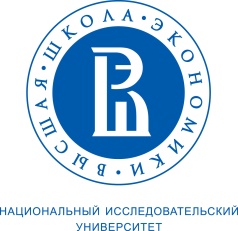 Заявка от _______2023 годана оформление авиабилета  к договору №04/01-2023 от 17.01.2023Контактное лицоТелефонЭлектронная почта для обмена информацией по заявкеФ.И.О.Пол№ паспортаКласс бронирования Дата и место рожденияЭконом